Фітосанітарний стансільськогосподарських рослин9 грудня 2021 рокуАналіз матеріалів моніторингу, які надходять з областей, свідчить, що температурний режим та достатня кількість повноцінних кормів на переважній більшості території країни забезпечують задовільну життєдіяльність мишоподібних гризунів. Разом з тим, варто відмітити, що значного підвищення чисельності та активного розселення гризунів не відмічається. В озимих посівах майже усіх регіонів нараховується 1-3, макс. до 4 жилих колоній на гектар з 2-7 жилими норами. В заселених гризунами багаторічних травах, садах, неорних землях, полях після просапних культур мають місце 1-5 осередково до 6 жилих колоній на гектарі з чисельністю жилих нір на одну колонію – 2-10 штук. За слабкого та середнього ступенів гризунами пошкоджено 1-2% рослин озимих зернових та ріпаку, багаторічних трав.У закритих стаціях мишоподібні гризуни знайдені повсюди. В зерносховищах процент попадання в пастки становить 1%, в продовольчих складах – 2%. По видовому складу переважає миша хатня. Загроза підвищення чисельності та шкідливості мишоподібних гризунів, передусім в озимині, межуючою з неугіддями та багаторічними травами, ймовірна в разі стійкого снігового покриву, під яким за наявності достатньої кількості корму гризуни продовжують розмноження. Інтенсивність подальшого розвитку та поширення, а також рівень шкідливості будуть визначатись насамперед, погодними умовами та ефективністю винищувальних заходів, які здійснюють на площах зі щільністю гризунів понад 3-5 колоній на гектарі, через внесення в жилі нори дозволених до використання родентицидів. Тому агрономи господарств та державні фітосанітарні інспектори повинні проводити систематичні обстеження з метою встановлення чисельності та визначення видового складу мишоподібних для проведення ефективного та вчасного захисту полів для забезпечення збереження посівів від пошкоджень.Скрізь продовжується обстеження зерносховищ і складських приміщень, перевірка зерна і зернопродуктів на наявність комірних шкідників. В Кіровоградській, Тернопільській, Полтавській та інших областях проведено обстеження 87 т насіннєвого і продовольчого зерна (пшениці, ярого ячменю, кукурудзи, гречки). З обстежених 80 т фуражного зерна ярого ячменю та кукурудзи комірним довгоносиком заселено 2 т ячменю в середній чисельності 1 екз на кг.В господарствах здійснюється фітосанітарний нагляд за посівами озимих зернових та ріпаку, багаторічних трав та інших угідь. За оперативною інформацією наданою Головними управліннями Держпродспоживслужби в областях про хід робіт із захисту рослин на 9 грудня 2021 року забезпеченість сільгосппідприємств засобами захисту рослин для проведення робіт із захисту посівів сільськогосподарських культур становить 42,0 тис. тонн, в тому числі – 24,3 тис. тонн гербіцидів.           Захисні роботи проведені на площі 45,2 млн. га сільгоспугідь., з них                      1,5 млн. га оброблено біологічним методом захисту рослин.Для проведення всього комплексу заходів захисту рослин від шкідливих організмів з початку року  використано 40,6 тис. тонн препаратів.На даний час проти мишовидних гризунів оброблено – 465 тис. га сільськогосподпоських  угідь, з них:озимі зернові культури – 267 тис.га;озимий ріпак – 156 тис. га;багаторічні трави – 30 тис. га.інші – 11 тис.га.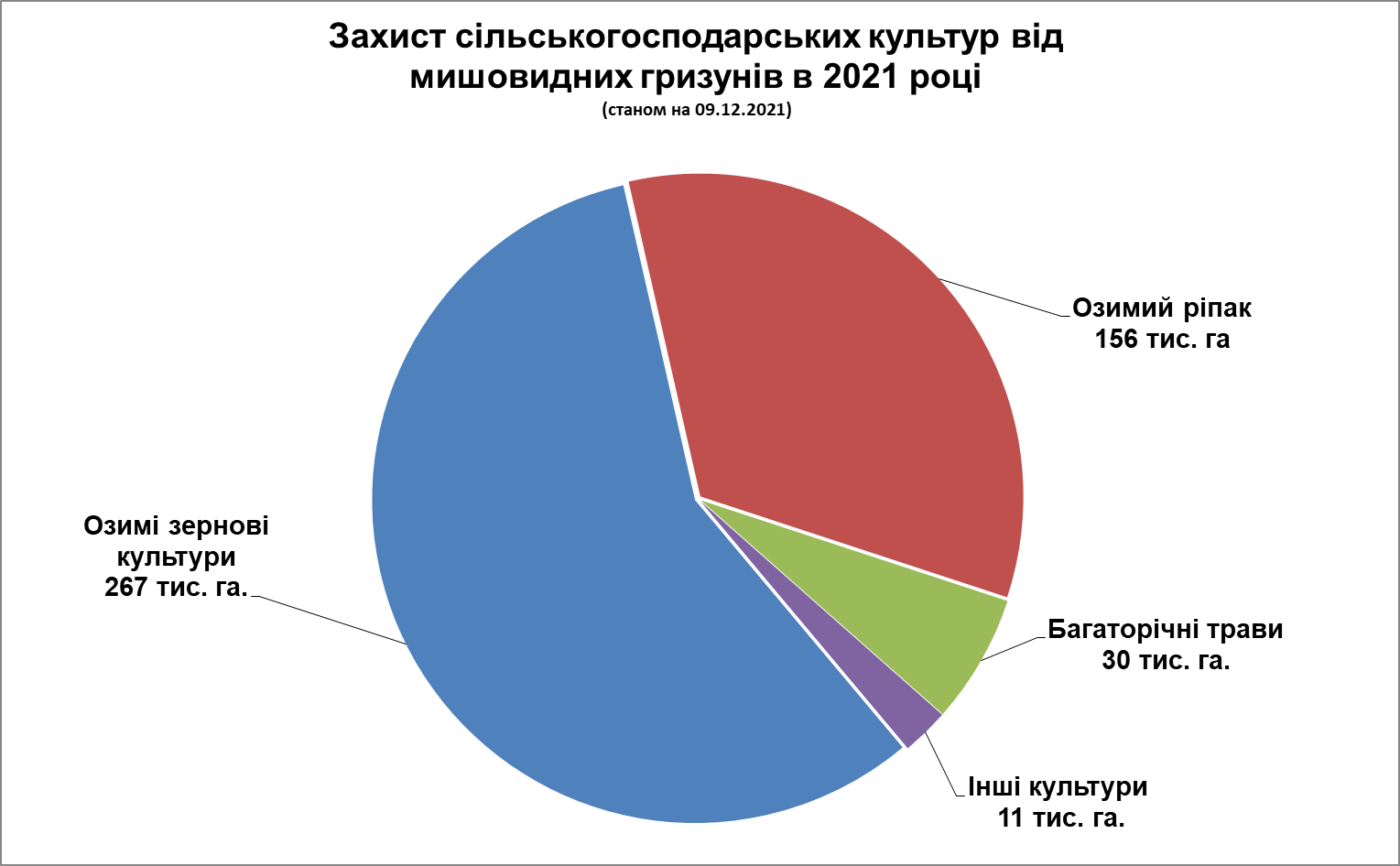 